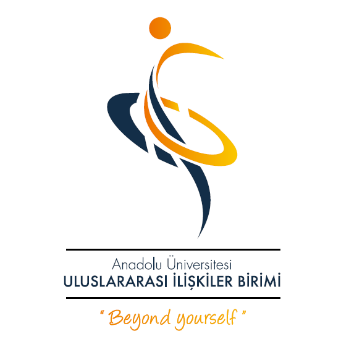 ANADOLU ÜNİVERSİTESİANADOLU UNIVERSITYÖĞRENCİ BAŞVURU FORMUSTUDENT APPLICATION FORMAKADEMIK YIL/ACADEMIC YEAR                  GÜZ/FALL   BAHAR/SPRINGADI SOYADI/ NAME-SURNAME:		

TC KİMLİK NO/ IDENTIFICATION NUMBER:	

BÖLÜMÜ/ DEPARTMENT:			 ÖĞRENCİ NO/ STUDENT ID: 			ÖĞRENCİ BİLGİLERİ  (Başvuran Öğrenci tarafından doldurulacak) STUDENT INFORMATION  (To be filled in by Applicant Student)DİL YETERLİLİĞİ 
LANGUAGE PROFICIENCYGÖNDEREN KURUM (HOME INSTITUTION)Adı ve Adresi (Name and Address)Anadolu Üniversitesi Yunusemre Kampüsü Öğrenci Merkezi 26470,Eskişehir, TürkiyeKurum Koordinatörü  (Institutional Coordinator)Adı, telefon numarası, faks ve e-posta: (Name, Phone Number, Fax and E-mail)Doç. Dr. Bilge Kağan ÖZDEMİRTel: +90 222 335 05 80/ 4460bilgeko@anadolu.edu.trBölüm Koordinatörü (Departmental Coordinator)Adı, telefon numarası, faks ve e-posta: (Name, Telephone Number, Fax and E-mail)KABUL EDEN KURUM (HOST INSTITUTION)Adı ve Adresi: (Name and Address) Kurum Koordinatörü  (Institutional Coordinator)Adı, telefon numarası, faks ve e-posta: (Name, Telephone Number, Fax and E-mail)Bölüm Koordinatörü (Departmental Coordinator)Adı, telefon numarası, faks ve e-posta: (Name, Telephone Number, Fax and E-mail)Soyadı/SurnameSoyadı/SurnameAdres/Address:Adı/NameAdı/NameAdres/Address:Doğum Tarihi/Date of BirthDoğum Tarihi/Date of BirthAdres/Address:CinsiyetGenderK/FE/MUyrukNationalityAdres/Address:Doğum Yeri/Place of BirthDoğum Yeri/Place of BirthAdres/Address:Telefon/TelephoneTelefon/TelephoneAdres/Address:E-posta/E-mail E-posta/E-mail Adres/Address:Devam edilen diploma/On-going Diploma degreeDevam edilen diploma/On-going Diploma degreeDevam edilen diploma/On-going Diploma degreeDevam edilen diploma/On-going Diploma degreeÖn Lisans/Associate Degree    Lisans/ Bachelor Yüksek Lisans/ MA                 Doktora/ PhDSınıfYear of studySınıfYear of studySınıfYear of studySınıfYear of studyEkteki not dökümünde öğrenciliğimin mevcut durumu hakkında ayrıntılı bilgiler görülebilir. Başvuru esnasında bilinmeyen hususlar daha sonra bildirilecektir.Detailed information on my current academic situation can be seen in the enclosed transcript. Uncertain matters during the application will be declared later.  Ekteki not dökümünde öğrenciliğimin mevcut durumu hakkında ayrıntılı bilgiler görülebilir. Başvuru esnasında bilinmeyen hususlar daha sonra bildirilecektir.Detailed information on my current academic situation can be seen in the enclosed transcript. Uncertain matters during the application will be declared later.  Ekteki not dökümünde öğrenciliğimin mevcut durumu hakkında ayrıntılı bilgiler görülebilir. Başvuru esnasında bilinmeyen hususlar daha sonra bildirilecektir.Detailed information on my current academic situation can be seen in the enclosed transcript. Uncertain matters during the application will be declared later.  Ekteki not dökümünde öğrenciliğimin mevcut durumu hakkında ayrıntılı bilgiler görülebilir. Başvuru esnasında bilinmeyen hususlar daha sonra bildirilecektir.Detailed information on my current academic situation can be seen in the enclosed transcript. Uncertain matters during the application will be declared later.  Ekteki not dökümünde öğrenciliğimin mevcut durumu hakkında ayrıntılı bilgiler görülebilir. Başvuru esnasında bilinmeyen hususlar daha sonra bildirilecektir.Detailed information on my current academic situation can be seen in the enclosed transcript. Uncertain matters during the application will be declared later.  Öğrencisi olunan bölümde öğretim dili (Türkçeden başka bir dil ise): Instruction language of the student’s department (If different from Turkish):Öğrencisi olunan bölümde öğretim dili (Türkçeden başka bir dil ise): Instruction language of the student’s department (If different from Turkish):Öğrencisi olunan bölümde öğretim dili (Türkçeden başka bir dil ise): Instruction language of the student’s department (If different from Turkish):Öğrencisi olunan bölümde öğretim dili (Türkçeden başka bir dil ise): Instruction language of the student’s department (If different from Turkish):Öğrencisi olunan bölümde öğretim dili (Türkçeden başka bir dil ise): Instruction language of the student’s department (If different from Turkish):Yabancı Dil(Foreign Language)Zayıf (Weak)Orta(Average)İyi (Good)Mükemmel (Excellent)Başvuru formundaki bütün bilgilerin doğruluğunu ve kendi bilgim doğrultusunda doldurulduğunu beyan ederim. (I hereby declare that all information in the application form is correct and completed to the best of my knowledge)Başvuru formundaki bütün bilgilerin doğruluğunu ve kendi bilgim doğrultusunda doldurulduğunu beyan ederim. (I hereby declare that all information in the application form is correct and completed to the best of my knowledge)Öğrencinin imzası : Student’s SignatureTarih/Date : _ _ /_ _/ 20_ _           Adayın MEVLANA Öğrenci Değişim faaliyetinden yararlanmasında herhangi bir sakınca yoktur. (There is no objection for the candidate student to participate in Mevlana Exchange Programme)Adayın MEVLANA Öğrenci Değişim faaliyetinden yararlanmasında herhangi bir sakınca yoktur. (There is no objection for the candidate student to participate in Mevlana Exchange Programme)Bölüm Koordinatörünün imzası:Departmental Coordinator’s SignatureTarih/Date : _ _ /_ _/ 20_ _           Kurum Koordinatörü/Koordinatör Yardımcısı imza: Institutional Coordinator/Deputy Coordinator SignatureTarih/Date : _ _ /_ _/ 20_ _           